АМУРСКАЯ БАССЕЙНОВАЯ ПРИРОДООХРАННАЯ ПРОКУРАТУРА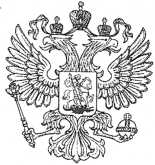 ПРЕСС-РЕЛИЗЗаместитель Амурского бассейнового природоохранного прокурора проведет прием граждан в г. Комсомольске-на-АмуреЗаместитель Амурского бассейнового природоохранного прокурора Андрей Шорохов 27.04.2023 с 14:00 до 18:00 в режиме видеоконференцсвязи проведет прием граждан в г. Комсомольске-на-Амуре. На прием можно обратиться по вопросам, связанным с нарушениями природоохранного законодательства и прав субъектов предпринимательской деятельности, сообщить об известных фактах совершения экологических, коррупционных правонарушений и преступлений.Прием будет проводиться в здании Комсомольской межрайонной природоохранной прокуратуры по адресу г. Комсомольск-на-Амуре, ул. Комсомольская д. 2/2 (приемная прокурора). Предварительно записаться на прием можно по телефону 8 (4217) 54-01-27 в Комсомольской межрайонной природоохранной прокуратуре, 8 (4212) 31-99-60 – в Амурской бассейновой природоохранной прокуратуре. 24.04.2023Пресс-служба АБПП